SHAHEER. 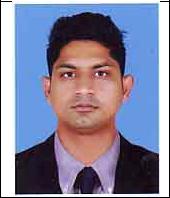 Email: shaheer.390062@2freemail.com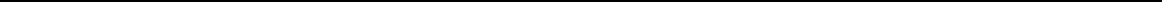 OBJECTIVETo succeed in an environment of growth and excellence and earn a job where I can maximize my management skills, quality assurance, program development, training experience and help me to achieve personal as well as organization goals.EXPERIENCE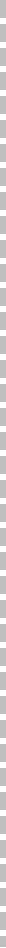 09 JAN 2017– TO 09 MARCH 2018CUSTOMER SERVICE AGENT, AIRINDIA SATS PVT LTD, BANGLOREGate in charge for EMIRATES.Handling Manual Flight when there is a system done.Handled transactions in a timely manner over sales, delayed, cancelled flights, and any issue related to lost/ damaged luggage.Handling of guest during flight delays and cancellations.Check in counter and boarding gate in charge functions.Excess baggage handling.Lounge functionsBaggage lost and found (MHB)Aircraft point (cabin appearance from receiving to releasing of aircraft).Escorted passengers to flights, with special attention to senior, disabled and minor passengers.COMPLETED INTERNSHIP IN SHIPPING AND LOGISTICS IN NICE CARGO LOGISTICS COCHINKnowledge in SHIPPING BILLKnowledge LOGISTICS AND SUPPLY CHAIN MANAGEMENT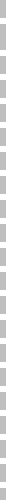 ACHIEVEMENTSCertified with MASTER DIPLOMA IN LOGISTICS AND SUPPLY CHAIN MANAGEMENT by Bharat Sevak SamCertified with dangerous good and regulations initial category 3 for staff of freight forwarders involved in Processing dangerous good by Speed Wings Aviation Academy.Undergone training in BASIC GROUND HANDLING, CUSTOMER SERVICE MODULE AND BAGGAGE HANDLI In AIRINDIA SATS Bangalore.Undergone EMIRATES SERVICE STANDARDS and SYSTEM TRAINING by EMIRATES.EDUCATION:Bachelor of Commerce from University Of Calicut (2013)Diploma in IATA Cargo Introductory course (2015)Higher Secondary Examination – (COMMERCE), 2010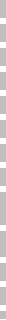 CORE COMPETENCYKnowledge in AMADEUSKnowledge of GALILEOKnowledge of PEACH TREEKnowledge in SHIPPING BILLKnowledge LOGISTICS AND SUPPLY CHAIN MANAGEMENTKnowledge in TALLYKnowledge of  EXCELPERSONAL VITAEDate of Birth:19/05/1993Nationality:IndianMarital status:SingleLanguages known:English, Hindi, Tamil and Malayalam